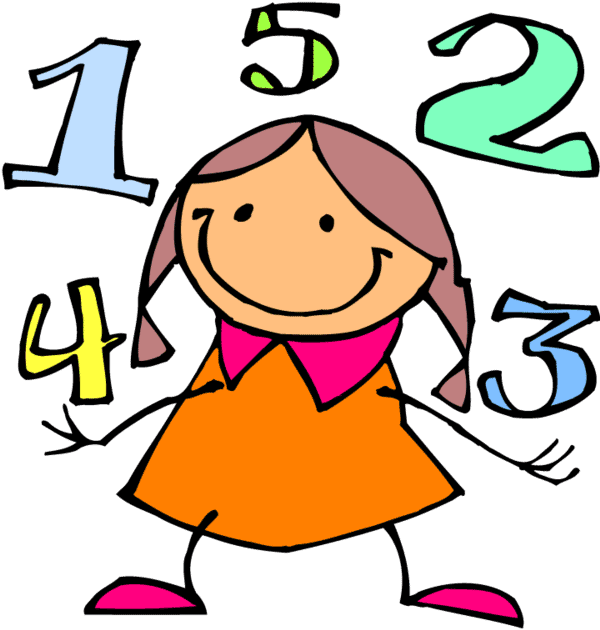 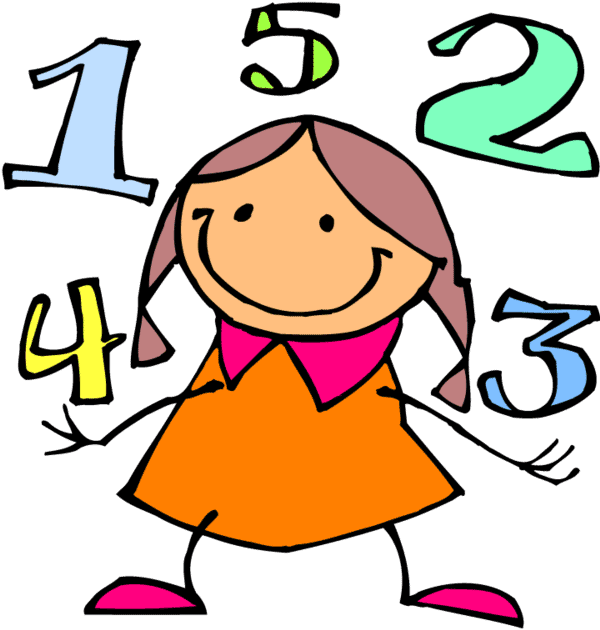 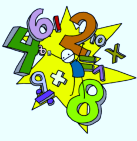 Complète :Calcule : (Attention aux retenues !…)Complète les tableaux ci-dessous :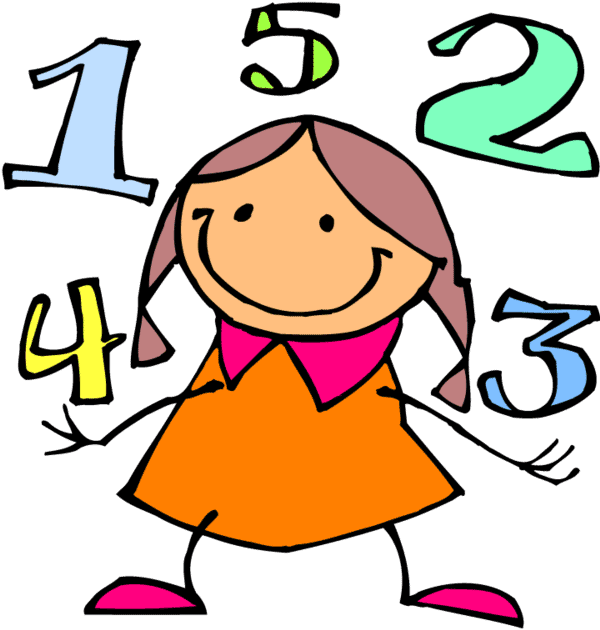 Calcule suivant les exemples :79 x 3 = (70 + 9) x 3 = (70 x 3) + (9 x 3) = 210 + 27 = 23765 x 5 = (…… + ……) x 5 = (…… x 5) + (…… x 5) = ……… + ……… = ………47 x 4 = (…… + ……) x …… = (…… x ……) + (…… x ……) = ……… + ……… = ………82 x 2 = ………………………………. = ……………………………………………… = ……… + ……… = ………39 x 3 = …………………………………………………………………………………………………………………………………54 x 2 = …………………………………………………………………………………………………………………………………816 x 5 = (800 x 5) + (10 x 5) + (6 x 5) = 4 000 + 50 + 30 = 4 080248 x 7 = (……… x 6) + (…… x 6) + (…… x 6) = ………… + ……… + ……… = ……………706 x 5 = (……… x ……) + (…… x ……) + (…… x ……) = ………… + ……… + ……… = ……………950 x 2 = …………………………………………………………………………… = ………… + ……… + ……… = ……………863 x 4 = ………………………………………………………………………………………………………………………………………………419 x 3 = ………………………………………………………………………………………………………………………………………………Pose en colonnes et calcule :Complète :Calcule : (Attention aux retenues !…)Calcule :12 x 2= 2412 x 20=………..12 x 200=…………12 x 4=…… 12 x 40=………..12 x 400=…………12 x 8=…… 12 x 80=………..12 x 800=…………12 x 22 = (……x……) + (……x……) =……+……=……….12 x 24 = (……x……) + (……x……) =……+……=……….	12 x 42 = (……x……) + (……x……) =……+……=……….12 x 222 = (……x……) + (……x……)+ (……x……) =……+……+……=………. 12 x 248 = (……x……) + (……x……)+ (……x……) =……+……+……=………. 12 x 482 = (……x……) + (……x……)+ (……x……) =……+……+……=……….__________________________________________________________________________ 	15x 2= 3015 x 20=………..15 x 200=…………15 x 4=…… 15 x 40=………..15 x 400=…………15 x 8=…… 15 x 80=………..15 x 800=…………15 x 22 = (……x……) + (……x……) =……+……=……….15 x 24 = (……x……) + (……x……) =……+……=……….	15 x 42 = (……x……) + (……x……) =……+……=……….15 x 222 = (……x……) + (……x……)+ (……x……) =……+……+……=………. 15 x 248 = (……x……) + (……x……)+ (……x……) =……+……+……=………. 15 x 482 = (……x……) + (……x……)+ (……x……) =……+……+……=………. 		5 x 9 = ……10 x 5 = ……5 x 3 = ……6 x 0 = ……4 x 4 = ……6 x 7 = ……2 x 9 = ……6 x 10 = ………… x 7 = 214 x …… = 36…… x 5 = 402 x …… = 167 x …… = 28…… x 6 = 369 x …… = 274 x …… = 328 x …… = 242 x …… = 10…… x 9 = 279 x …… = 95 x …… = 254 x …… = 16…… x 6 = 249 x …… = 18…… x 6 = 48…… x 4 = 8…… x 8 = 169 x …… = 45…… x 7 = 143 x …… = 189 x …… = 275 x …… = 402 x …… = 206 x …… = 62 x …… = 85 x …… = 357 x …… = 21…… x 6 = 485 x …… = 25…… x 6 = 42…… x …… = 36…… x …… = 42…… x …… = 21…… x …… = 18…… x …… = 25…… x …… = 45…… x …… = 32…… x …… = 40…… x …… = 27…… x …… = 28…… x …… = 25…… x …… = 16…… x …… = 30…… x …… = 24…… x …… = 12…… x …… = 2025 8x    31 7 47 2x    5……………9 3x     6……………7 6x    2……………2 0x    6……………8 6x    3……………8 7 4x       3……………7 2 8x      4……………9 6 1x       5……………3 7 2x       5……………9 6 0x       4……………2 8 8x      6……………3 5 6x       4……………5 1 8x       5……………6 7 9x       3……………2 0 1x       3……………4 9 1x       2……………3 5 7x       4……………X6795341………………9………………………0………………0………………………4………28………20………………530………………………15207………………63………………………8………56………………………………10………………90………………………X8950………………6………54………………………………7……………………………49………4………………20………………241………………5………………………1080………………0………………………………18………………14………………………………………………………30318 x 2 = …………454 x 3 = …………907 x 4 = …………634 x 5 = …………749 x 6 = …………608 x 2 = …………990 x 6 = …………527 x 5 = …………4 856 x 4 = ……………3 072 x 6 = ……………9 408 x 5 = ……………34 780 x 4 = ………………		50 x 9 = ……100 x 5 = ……50 x 3 = ……6 x 10 = ……40 x 4 = ……60 x 7 = ……20 x 9 = ……60x 10 = ………… x 7 = 2104 x …… = 360…… x 50 = 4002 x …… = 16070 x …… = 280…… x 60 = 36090 x …… = 27040 x …… = 3208 x …… = 2402 x …… = 100…… x 9 = 27090 x …… = 90050 x …… = 25040 x …… = 160…… x 6 = 24090 x …… = 180…… x 60 = 480…… x 40 = 80…… x 8 = 1609 x …… = 450…… x 7 = 1403 x …… = 1809 x …… = 2705 x …… = 4002 x …… = 2006 x …… = 6002 x …… = 805 x …… = 3507 x …… = 210…… x 6 = 4805 x …… = 250…… x 6 = 420…… x …… = 360…… x …… = 420…… x …… = 210…… x …… = 180…… x …… = 250…… x …… = 450…… x …… = 320…… x …… = 400…… x …… = 2700…… x …… = 2800…… x …… = 2500…… x …… = 1600…… x …… = 3000…… x …… = 2400…… x …… = 1200…… x …… = 200025 8x    3 01 7 47 2x    5 0……………9 3x     6 0……………7 6x    2 0……………2 0x    6 0……………8 6x    3 0……………8 7 4x       3 0……………7 2 8x      4 0……………9 6 1x       5 0……………3 7 2x       5 0……………9 6 0x       4 0……………2 8 8x      6 0……………